Curriculum Vitae 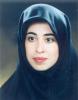 Name: Nazila - KassaianMarital Status: MarriedSex: femaleChildren: 2Nationality: IranianDate of Birth: 1.06.1971Place of Birth: Isfahan- IranAddress: Home: Chenaran building, No.21 valley, Azar st, Isfahan, Iran.Tel.: +983132374705, +98 9133198234E-mail:  nkassaaian@gmail.comWork: Infectious Diseases and Tropical Medicine Research Center, Isfahan University of Medical Sciences, Hezar Jerib st., Isfahan, Iran.Tel: +98 3137923929Education:Iranian National Diploma (1989)B.Sc Nutrition Science, Isfahan University of Medical Sciences (1993)MSc in Medical Education Sciences, Shahid Beheshti Medical Sciences University (2013)PhD by Research in clinical science, Isfahan University of Medical Sciences (2018).Work Experiences:Dietician in Isfahan Diet Therapy Center (1998-Present)Nutritionist in Isfahan Endocrine and Metabolic Research Center, (1993-2001)Research assistant in Infectious Diseases and Tropical Medicine Research Center (2001-Present).Scientific Experiences:Head project in: “The Effects of fenugreek seed on type 2 diabetic patients”- 1999.Head project in: “The assessment and comparison of risk factors in Hepatitis B and C patients referred toInfectious Disease Research center with control group”. 2004.Head progect in: “The epidemiology of sexually transmitted infection and associated risk factors among women sex workers in Isfahan-Iran” 2008.Head project in: '' The prevalence and Associated Risk factors of HIV Infection in Drop in Centers (DIC) in Isfahan Province''.Head project in: '' Seroepidemiology and Risk Factors of HIV Infection in Prison's IVDUs in Isfahan Province''.Head project in: ''Prevalence of HIV Infection in Cases with Previous History of Intravenous Drug Abuse by Community Based Announcement''.Head project in: 'Assessment of HIV &HCV co infection in IVDUs in Isfahan Province''.Head project in: ''The Seroepidemiology of HBV Infection and Associated Risk factors in DICs' IVDUs in Isfahan Province-2011.Head project in: '' The Assessment of Hepatitis B Seroprevalence in Persons with IVDU History in Isfahan province: Community Based Study ''.Head project in: ''Prevalence and Associated Risk factors of hepatitis B Infection in IVDU prison Inmates in Isfahan Province''.Co – operate in: “The Effects of Vitamin C Supplementation in Diabetic Patients” 1997.Co- opertate in: “The Evaluation of Physcial Activity in Normal, IGT and Diabetics in First Relevants of Diabetic Patients Reffered to Indocrean and Metabolic Research Center – 2001.Head project: “The effects of Fasting in Ramadan on Diabetic and Non diabetic Ones” 2000-2001.Co – operate in: “The Assessment and Comparison of HBS – Antibody Rate in Type 2 Diabetics and Non – diabetics after Hepatitis B Vaccination”– 2003.Co-operate in: “The effects of zinc supplementation on T-Lymphocyte profiles in pateitns with AIDS”- 2004.Co – operate in: “The Comparison of Quality of Life with Chronic Liver Disease Arising from Hepatitis B and C and Control Group”– 2004-2005.Co-operate in: “The assessment of nutritional and antropometric status and their relationship with CD4+ count in HIV+/AIDS patients”- 2004.Co-Operate in: “The prevalence of Hepatitis A, B and E Viruses in Isfahan” – 2005.Co – operate in: “The Comparison of Helicobacter Pylori Seropevalence between Type II Diabetics and Non – Diabetic ones” – 2005.Co - operate in: “The prevalence of HBV, HCV and HIV in street children and teenagers in Isfahan city” – 2005.Co-operate in ''The assessment of the relative frequency of HBV, HCV and HIV in incrarcerated juvenile in Isfhan”- 2007.Co-operate in: “The assessment and management of hepatitis C in IVDA in Isfahan province” 2008.Co-operate in: “Detection of HCV genome in norgesic by PCR method”- 2008.Co-operate in: “Prevalence of STI according to approach in men who are referred to drop-in centers (DICs), Narcotics Anonymous (NA) groups and Voluntary Consulting and Testing (VCT) center in Isfahan”- 2010-2011.Co-operate in: Prevalence of enteroviruses in CSF specimens from hospitalized patients diagnosed with meningitis/encephalitis with Real Time PCR in Isfahan city hospitals ”-2010-2011.Co- operate in: " Prevalence of Chlamydia trachomatis and potential Risk Factors among Cervical discharges from women with Risky Social Behavior in Isfahan, Iran, 2011".Co- operates in: "Prevalence of Chlamydia trachomatis and potential Risk Factors in urine sample of women with Risky Social Behavior in Isfahan, Iran, 2012''.Co- operate in: "Prevalence of Neisseria Gonorrhea and potential Risk Factors in urine sample of women with Risky Social Behavior in Isfahan, Iran, 2011".Co- operate in: "Prevalence of Neisseria Gonorrhea and potential Risk Factors among Cervical discharges from women with Risky Social Behavior in Isfahan, Iran, 2011".Co- operate in: "Prevalence of HPV and potential Risk Factors among Cervical discharges from women with Risky Social Behavior in Isfahan, Iran, 2012".Co-operate in: ''Evaluation the seroprevalence of hepatitis A immunity in South- Eastern and area of Iranian adolescents aged 14-16 and 8-12 years in 2011''.Co-operate in: '' Evaluation of prevalence of Trichomonas vaginalis infection by molecular method in cervical discharges and urine samples from women with risky social behavior and potential risk factors in Isfahan, Iran, 2013''.Thesis in MSc: The Evaluation of Educational Need Assessment of General Practitioners on Management of Obesity via Performance Evaluation, 2013.Thesis in PhD: The Effects of Probiotics and Synbiotics on Gut Microbiota and Metabolic Syndrome Indices in Patients with Prediabetes: A Randomized Controlled Double Blind Clinical Trial, 2018.Awards:. Winner of the young investigator prize in 16th International Congress of Nutrition. Montreal, CANADA. (1997).. Winner of the best research assistant prize in research chancellor of Isfahan University of Medical Sciences (2008).. Winner of the best researcher prize n Isfahan province (2007).. Winner the best researcher with the most articles in Isfahan University of Medical Sciences (2012). Winner the best article in the 4th International Congress of Endocrine & Metabolism (2017).Conference Presentations:“Diet in Viral Hepatitis” in 7th Iranian Nutrition Congress, Rasht, Iran, (2002).The effects of losing weight on infertility Improvement in obese women. 7th Iranian NutritionCongress Rasht, Iran (2002).The assessment of physical Activity in diabetic women in Leisure time. 7th Iranian Nutrition Congress. Rasht, Iran, (2002).The assessment of food habits in diabetic patients referring to Isfahan Endocrine Research Center. 7th World congress on Clinical Nutrition (7th WCCN).1999. India Habitat center, New Delhi, India.Comparison of the effects of insoluble fibers wheat bran and soluble fibers of Ispaghula on serum levels of glucose and lipids in NIDDM patients. 16th International congress of Nutrition. PW 6.13.July 27 – August 1, 1997. Montreal, Canada.The evaluation of fat distribution and its relationship with blood pressure in NIDDM patients.8th Asian Congress of Nutrition. Aug 9 – Sept. 2, 1999. Seoul, Korea.The effects of Ramadan fasting on BMI, glycated hemoglobin, serum glucose and lipids in NIDDM patients. 9th congress of Iranian College of Internal Medicine. Page; 200 11 – 14 May 1998. Tehran. IRAN.The effects of Fenugreek leaf on serum glucose, cholesterol, and triglyceride in NIDDMpatients. 4th Iranian Congress of Nutrition, 4-7 Nov. 1996. Tehran, IRAN.The assessment of physical activity in diabetic patients referred to Isfahan Endocrine Research Center. 8th Asian Congress of Nutrition. Aug. 29 – Sept. 2, 1999, Seoul – Korea.Comparison of effect of high carbohydrate – low fat diet and low carbohydrate – high fat (enriched with monounsaturated fatty acid) diet on blood glucose and lipoproteins in hyperlipidemic patients with NIDDM. 16th International Congress of Nutrition July 27 – Aug. 1, 1997. Montreal, CANADA.Evaluation of food intake in NIDDM patients using 7 days food record and its comparison with diabetic diets.16the International Congress of Nutrition. 27 – Aug. 1, 1997. Montreal, CANADA.Comparison of the effect of date and bread on 2 hours post – prandial glucose levels in two normal Iranian breakfasts in type 2 diabetic patients. 6th Iranian congress of Nutrition, Ahwaz, Iran. Feb. 12 – 15 2001.The effect of diet therapy on serum glucose control in type 2 diabetic patients in two groups: discipline and undisciplined ones: 3th Iranian congress of Nutrition, 1994, Isfahan, Iran.The Comparison of type of obesity between diabetic and nondiabetic women. 4th Iranian Congress of Nutrition, 1996, Tehran, Iran.The effect of Allium Sativum on serum lipids in type 2 diabetic patients. 4th Iranian Congress on Nutrition, 1996, Tehran, Iran.The relationship of Android and Gyenoid obesity with lipid profiles in diabetic and nondiabetic obese women. 9th Iranian Congress of Internal Medicine, 11-14 1998, Tehran, Iran.The effects of Ramadan fasting on glucose and lipid profiles and HbA1, in healthy and diabetic ones. 9th Iranian Congress of Internal Medicine, 11-14 may 1998, Tehran, Iran.The assessment of food habit in diabetic patients in compare with recommended diet. 9th Iranian Congress of Internal Medicine, 11-14 may 1998, Tehran, Iran.The evaluation of dietary fibers, vitamins and minerals in diabetic patients referred to Indocrine and Metabolism Research Center. 7th Iranian Congress of Internal Medicine may 16-19 1996, Tehran, Iran.The effect of diet on serum glucose in type 2 diabetic patients. 7th Iranian Congress of Internal Medicine, May 16-19 1996, Tehran, Iran.The assessment of BMI in diabetic patients. 7th Iranian Congress of Internal Medicine. may 16-19 1996, Tehran, Iran.The evaluation of Energy, protein, fat and carbohydrate consumption in type 2 diabetic patients 3th Iranian Congress of Nutrition, 1994, Isfahan, Iran.Risk factors in prisoners related to drug abuse. The first congress on risk factors, 2006, Zahedan, Iran.The assessment of risk factors in hepatitis B and C patients in compared to control group. The first congress on risk factors, 2006, Zahedan, Iran.Hepatitis C and HIV coinfection in Isfahan- Iran: seropvalence and associated factors. The second Iranian Congress of HIV/AIDS. 2-4 Dec 2008, Tehran, Iran.Hepatitis B among patients infected with HIV in Isfahan- Iran: seroprevalence and associated factors. The second Iranian Congress of HIV/AIDS. 2-4 Dec 2008, Tehran, Iran.Publications: Articels:Kassaian N, Forghani B, Amini M.The effect of Ramadan fasting on serum glucose and lipids and glycosglated hemoglobin in type 2 diabetic patients. Asrar: The Medicial Journal of Sabzevar, 2000, 7(3): 4-9.Forghani B, Goharian V, Kassaian N, Amini M. The effect of vitamin C supplements on glycated hemogolobine in type 2 diabetic patients. Iranian Journal of Endocrinology and Metabolism (IJEM). Winter 2000;2 (4): 233-238.Forghani B, Kassaian N, Amini M. The level of Leisure Time physical Activity in Type 2 Diabetic patients. Scientific Medical Journal of Ahwaz University of Medical Sciences, March 2002; 31: 41-45.Kassaian N, Forghani B, Faghihi-Imani B, Hoseinpour M, Amini M. The relationship between food habits and fasting blood sugar and glycosylated hemoglobin in type 2 diabetic pattients. Iranian Journal of Endocrinologyand Metabolism (IJEM), Spring 2002; 4(1): 9-14.5) Kassaian N, Forghani B, Amini M, Hoseinpour M, Faghih-Imani B. The Relationship between food Habits and Body Mass Index, Serum Cholesterol and Triglyceride in NIDDM patients. Medical Journal of Tabriz University ofMedical Sciences and Health Services, 2003 Apr; 57: 59-64.6) Kassaian N, Forghani B, Zare M, Emami T, Amini M. The Effect of Fenugreek seed on Fasting Blood Sugar, Glycated Hemoglobin and Serum Lipids in Type 2 Diabetics. Medical Journal of Tabriz University of MedicalSciences and Health Services, Summer 2003; 58:55-58.Ataei B, Labafghasemi R, Javadi AA, Karimi I, Kassaian N. Comparison of two different therapies for sputum positive for tuberculosis with Dot’s strategy. Journal of Isfahan Medical School, Autumn 2004 – winter 2005; 22(74-75): 44-48.Ataei B, Khademi MR, Mirmohammad Sadeghi A, Nokhodian Z, Kassaian N. Survey of hepatitis B risk factors in blood donors at Isfahan province. Blood 2005; 2(5): 183-188.Shadzi SH, Khademi MR, Kassaian N, Nokhodian Z, Chabavizadeh J. The prevalence of a etiological agents of dermatophytosis in wrestlers in Isfahan. Journal of Isfahan Medical School 2005; 23(78): 77-80.Karbassian A, Kassaian N. Evaluation of the alteration in blood cortisol and triglyceride levels in endurance athletes in comparison with controls. Journal of Isfahan Medical school 2006; 24 (82): 35-39.Rostami M, Omid Ghuaemi M, Kassaian N. Relationship of hepatitis B and C with deep Vein thrombosis in I.V drug abusers. Iranian Journal of Military Medicine 2006; 8 (1): 78-81.Khademi MR, Amini M, Ataei B, Kassaian N, Nokhodian Z, Shoaei P. Comparison of HBs-antibody serum levels between pateints with type 2 diabetes mellitus and healthy controls followin vaccination against schollJIMS 2007; 25 (84): 72-78.13) Karimi I, Rostami M, Chinikar S, Ataei B, Kassaian N, Jalali N, Khosravi N. Seroepidemiologic survey of crimean-congo hemorrhagic fever among slaughters and butchers in Isfahan–Iran. Journal of Isfahan MedicalSchool 2007: 24(83): 57-61.Ataei B, Nokhodian Z, Javadi AA, Kassaian N, Shoaei P, Farajzadegan Z, Adibi P. Hepatitis E virus in Isfahan province: a popualtion- based study. International Journal of Infectious Diseases 2009; 13: 67-71.Ataei B, Javadi AA, Nokhodian Z, Kassaian N, Shoaei P, Farajzadegan Z, Adibi P.HAV in Isfahan province: a popualtion-based study. Tropical Gastroentology 2008; 29 (3): 160-162.Pourahman M, Javadi AA, Karimi I, Ataei B, Kassaian N. Seroprevalence of and riskfactors associated with hepatitis B, hepatitis C and Human Immunodeficiency virus among prisons in Iran. Infectious Diseases in ClinicalPractice 2007; 15 (6): 368-372.Tayeri K, Kassaian N, Fadaei NR, Ataei B. The prevalence of HBV, HCV and related risk factors in intervenous Drug Users Infected With HIV. Isfahan Medical School Journal 2008; 26 (90): 273-7. Nokhodian Z, Kassaian N, Ataei B, Javadi AA, Shoaei P, Farajzadegan Z, Adibi P. Hepatitis B Markders in Isfahan, Central Iran: A Population-Based Study.Hepatitis Monthly 2009; 9(1): 12-16.Karimi I, Ataei B, Taeri K, Kasaeian N, Komasi A. The Effects of Zinc Supplementation on T-Lymphocyte Profiles in Patients with AIDS. Journal of Isfahan Medical school 2009; :634-628. Ataei B, Ansari M, Yaran M, Nokhodian Z, Nejati H, Farajzadegan Z, Kasaeian N. The Prevalence of Hepatitis B, Hepatitis C and their Risk Factors in Transit Heavy Vehicle Driversin Isfahan, Iran. Journal of Isfahan Medical school 2009;75- 68.21) Khademi MR, Amini M, Ataei B, Nokhodian Z, Akbari M, Shoaei P, Kasaeian N, Noroozy A. Is the Prevalence of Helicobacter Pylori Infection Different in TypeII Diabetes Mellitus Patients and Non-diabetic Individuals? Journal of Isfahan Medical school 2009; :504-498.22) Ataei B, Ansari M, Yaran M, Nokhodian Z, Nejati H, Farajzadegan Z, Kasaeian N. The Prevalence of Hepatitis B, Hepatitis C and their Risk Factors in Transit Heavy Vehicle Driversin Isfahan, Iran. Journal of Isfahan Medical school 2009; :475-468.Nokhodian Z, Ataei B, Kassaian N, Adibi P, Farajzadegan Z. Assemssment of quality of life in hepatitis B paients in Iran. Indian J Gastroentrol 2009; 23 (3): 115-119.Kassaian N, Azadbatht L, Forghani B, Amini M. Effect of fenugreek seeds on blood glucuso and lipid profies in type 2 diabetic patients. International Journal for Vitamin and Nutrition 2009; 79 (1):34-39.Mohboubi M, Avijgan M, Darabi M, Kassaian N, Anti candidal Activity of Echinophora platyloba Against Candida albicnas and comparison with Amphotricin. J Medicinal Plants 2009; 8 (30): 36-43.Ataei B , Tayeri K , Kassaian N ,Farajzadegan Z, Babak A. Hepatitis B and C among Patients Infected with Human Immunodeficiency Virus in Isfahan ,Iran: Seroprevalence and Associated factors.Hepat Mon2010;10(3):188-192.27) Tayeri K, Radfar SR, Yaran M, Kassaian N, Nokhodian Z, Ataei B, Fadaei R. Isolation of Hepatitis C virus in Norgesic. Hepatitis Monthly 2010; 10 (1): 65-66.28 ) Karimi I, Kassaian N, Ataei B, Tayeri K, Zare M, Azadbakh L. Anthropometric Indices and Dietary Intake in HIV-infected patients. Journal of Isfahan Medical School 2010; 28 (107): 238-247.Tayeri K, Radfar SR, Yaran M, Kassaian N, Nokhodian Z, Ataei B, Fadaei R. Isolation of Hepatitis C virus in Norgesic. Hepatitis Monthly 2010; 10 (1): 65-66.Nokhodian Z, Ataei B, Yaran M, Shams A, Kassaian N, Kafashian AR, Ehsani M, Adibi P. Hepatitis C in Correctional Centers: A Useful Experience. Journal of Isfahan Medical School 2011; 28(Special Issue on HepatitisC): 1577-80.31) Ataei B, Babak A, Yaran M, Kassaian N, Nokhodian Z, Meshkati M, Adibi P. Hepatitis C in Intravenous Drug Users: Seroprevalence and Risk Factors. Journal of Isfahan Medical School 2011; 28 (Special Issue on Hepatitis C):974-8.32) Fadaei Nobari R, Meshkati M, Ataei B, Heidari K, Kassaian N, Nokhodian Z, Shoaei P, Yaran M, Adibi P. Positive hepatitis C virus antibody in Cases with History of Intravenous Drug Abuse via Community Announcement: A useful Experience. Journal of Isfahan Medical School 2011; 28 (Special Issue on Hepatitis C):10-7.33) Ataei B, Salehi M, Javadi AA, KHorvash F, Mortazavi A, Kasaian N, Nokhodian Z, Babak A. The Frequency of High-risk Behaviors in Intravenous Drug Abusers Referred to Addiction Prohibition Centers in Isfahan, 2010.Journal of Isfahan Medical School 2011; 28(114):837-42.34) Kafashian AR, Nokhodian Z, Kassaian N, Babak A, Yaran M, Shoaei P, Ataei B, Adibi P. The Experience of Hepatitis C Screening among Prison Inmates with Drug Injection History in 2008-2009. Journal of Isfahan MedicalSchool 2011; 28(Special Issue on Hepatitis C):29-35.35) Mobasherizadeh S, kassaian N, Ataei B, Nokhodian Z, Adibi P. Hepatitis C Screening in Intravenous Drug Users Under Treatment with Methadone: An Action Reserch Study. Journal of Isfahan Medical School 2011;28(Special Issue on Hepatitis C):36-40.36) Ataei B, Meshkati M, Karimi A, Yaran M, Kassaian N, Nokhodian Z, Shoaei P, Adibi P. Hepatitis C Screening in Intravenuos Drug Users in Golpayegan, Isfahan through Community Announcement: Pilot Study. Journal ofIsfahan Medical School 2011; 28(Special Issue on Hepatitis C):1581-6.37) Kassaian N, Nokhodian Z, Babak A, Ataei b, Adibi P. Hepatitis C in Patients with Multi Blood Transfusion in Isfahan, Iran. Journal of Isfahan Medical School 2011; 28(Special Issue on Hepatitis C):24-8. 38) Ataei B, Javadi AA, Khorvash F, Fadaei R, Zakerzadeh Z, Nokhodian Z, Kassaian N. Effect of Vitamin D Supplementation on the Treatment of PulmonaryTuberculosis with Positive Sputum Smear. Journal of Isfahan Medical School 2011; 28 (113):781-6.Ataei B, Adibi A, Javadi AA, Khorvash F, Farzanefar P, Kassaian N. Comparison of Chest Radiographic Views in Patients with SmearPositive and Smear Negative Pulmonary Tuberculosis. Journal of Isfahan Medical School 2011;28(116):1056-1061.Kassaian N, Adibi P, Kafashaian AR, Yaran M, Nokhodian Z, Shoaei P, Hassannjead R,Babak A, Ataei B. Hepatitis C Virus and Associated Risk Factors among Prison Inmates with History of Drug Injection in Isfahan,Iran. IJPM 2012; 3 (3): S156-S161.41) Fadaei Nobari R, Meshkati M, Ataei B, Yazdani MR, Heidari K, Kassaian N, Nokhodian Z, Shoaei P, Yaran M, Adibi P. Identification of patients with hepatitis C virus infection in persons with background of intravenous drug use: the first community announcement-based study from Iran. IJPM 2012;3(3): S170-175.42) Shoaei P, Zeidabadinejad L, Hassannejad R, Ataei B, Yaran M, Kassaian N, Nokhodian Z, et al. Seroprevalence of hepatitis A in patients with chronic hepatitis C in Isfahan province. IJPM 2012; 3(3): S102-S106.Ataei B, Hashemipour M, Kassaian N, Hassannejad R, Nokhodian Z, Adibi P. Prevalence and risk factors of anti HCV infection in patients with beta-thalassemia in Isfahan-Iran. IJPM 2012; 3 (3): S118-S123.Yazdani MR, Kassaian N, Ataei B, Nokhodian Z, Adibi P. Hepatitis C virus infection in patients with hemophilia in Isfahan, Iran. IJPM 2012; 3 (3): S89-S93. Nokhodian Z, Meshkati M, Adibi P, Ataei B, Kassaian N, Yaran M, Shoaei P, Hassannejad R. Hepatitis C among Intravenous Drug Users in Isfahan, Iran: a Study of Seroprevalence and Risk Factors. IJPM 2012; 3(3): S118- S123.Nokhodian Z, Ataei B, Kassaian N, Yaran M, Hassannejad R. Seroprevalence and risk factors of Hepatitis C virus among juveniles in correctional center in Isfahan, Iran. IJPM 2012; 3(3): S113-S117.Ataei B, Khorvash F, Salehi M, Houshmand S, Kassaian N, Babak A, Nokhodian Z, Ataei M. The Relative Frequency of Depression and Anxiety in Patients with Hepatitis B Referring to Infectious Diseases and Tropical Medicine Research Center, Isfahan, Iran. Journal of Isfahan Medical School 2012; 29(169): 1-7.Ataei M, Nokhodian Z, Ataei B, Kassaian N, Yaran M, Hassannejad R. Seroprevalence of  hepatitis B virus and human immunodeficiency virus among young prisoners. Journal of Research in Medical Sciences 2013; 18(1): 71-73 .Shoaei P, Zeidabadinejad L, Ataei B, Babak A, Nokhodian Z, Yaran M, Kassaian N. Seroprevalence of Hepatitis A Virus in Patients with Chronic Hepatitis B or C in Isfahan Province, Iran. Journal of Isfahan Medical School. 2012; 30(199).Kassaian N, Ataei M, Yaran M, Babak A, Ataie M. HIV and other sexally transmitted infections in women illegal social behavior in Isfahan, Iran. Adv Biomed Res. 2012; 1:5.Javadi AA, Ataei B, Yaran Majid, Nokhodian Z, Kassaein N,Tayeri K, Meshkati M, Zamanimoghadam A. Prevalence of HIv onfection and related risk factors in Isfahan Drop in Centers. Pak J Med Sci 2013; 29: (1): 346-350.Ataei B, Khorvash F, Azadeh S, Nokhodian Z, Kassaein N , Babak A. The prevalence of Hig Risk Begaviors among Women Prisoners in Isfahan, Iran. Journal of Isfahan Medical Scholl. 2011; 29 (150): 1099-1106.Hassannejad R, Kassaein N, Ataei B, Adibi P. High risky behaviors among intravemos drg sers in Isfahan , Iran: A study for hepatitis C hatm reduction programs. Int J Prev Med. 2012; 3 (Sppl1): S73-S78.Sherkat R, Shoaei P, Parvaneh N, Babak A, Kassaein N. Selective Antibody Deficiency and its relation to the IgG2 and IgG3 subclass titers in Recurrent respiratory infections. Iranian Journal of Immunology 2013;10(1): 55-60.55. Nazila Kassaian, Ashraf Aminorroaya, Awat Feizi , Parvaneh Jafari, Masoud Amini. The effects of probiotic and synbiotic supplementation on metabolic syndrome indices in adults at risk of type 2 diabetes: study protocol for a randomized controlled trial. Trials. 2017; 18: 148.56. Kassaian N, Feizi A, Aminorroaya A, Jafari P, Ebrahimi MT, Amini M. The effects of probiotics and synbiotic supplementation on glucose and insulin metabolism in adults with prediabetes: a double-blind randomized clinical trial. Acta Diabetol. 2018 Jun 22. doi: 10.1007/s00592-018-1175-2.57. Taleban R, Moafi M, Ataei B, Yaran M, Nokhodian Z, Kassaian N, Adibi P, Javadi A. Seroprevalence of Hepatitis B Infection and Associated Risk Factors among Drug Users in Drop-in Centers of Isfahan, Iran. Int J Prev Med. 2018 May 16; 9:46.58. Nasirian M, Kianersi S, Hoseini SG, Kassaian N, Yaran M, Shoaei P, Ataei B, Fadaei R, Meshkati M, Naeini AE, Jalilian MR. Prevalence of Sexually Transmitted Infections and Their Risk Factors among Female Sex Workers in Isfahan, Iran: A Cross-Sectional Study. J Int Assoc Provid AIDS Care. 2017; 16(6):608-614.59. Kassaian N, Feizi A, Aminorroaya A, Amini M. Probiotic and synbiotic supplementation could improve metabolic syndrome in prediabetic adults: A randomized controlled trial. Diabetes Metab Syndr. 2018. pii: S1871-4021(18)30283-2. doi: 10.1016/j.dsx.2018.07.016.60. Nazila Kassaian, Awat Feizi, Ashraf Aminorroaya, Maryam Tajabadi Ebrahimi, Atsa Norouzi, Masoud Amini. Effects of probiotics and synbiotic on lipid profiles in adults at risk of type 2 diabetes: A double-blind randomized controlled clinical trial. Functional Foods in Health and Disease 2019; 9(7): 494-507.Publication: Book:Kassaian N, et al. The control of diabetes by diet, In: Taki F and Kachooie A. Diabetes in Simple Language, MUI, 2000. Kassaian N, et al. National Health Research System (Translation), 2002, MUI.Kassaian N, et al. Hepatitis in Simple language, MU, 2003.Abstracts in Journals:1) N.Kassaian, et al. The Assessment of lipid profiles as the risk factors of coronary heart disease, in android and gyneoid groups. Medical Journal of the Islamic Republic of Iran, 1997.N.Kassaian, et al. The effect of Vitamin C supplements on serum lipoprotein levels in NIDDM patients. Medical Journal of the Islamic Republic of Iran 1997, Page: 155.N.Kassaian, et al. The relationship between food habits and serum glucose and lipids, glycosilated hemoglobin and BMI in type 2 diabetic patients in Isfahan. Annals of Nutrition and metabolism, 2001; 45 (S1).N.Kassaian, et al. Level of absorbable iron in bread, procedures of its augmentation. Annals of Nutrition and Metabolism, 2001; 45 (S1).N.Kassaian, et al. The assessment of changes in food pattern and weight in Ramadan among type 2 diabetic patients. Iranian Journal of Endocrinology and Metabolism (IJEM), Supplement Autumn 2001.N.Kassaian, et al. The effect of Fenugreek seed on fasting glucose and lipids and glycated hemoglobin in type 2 diabetic Patients. Annal of Nutrition and Metabolism, 2001; 45 (S1).7)  N.Kassaian, et al. The effect of Ramadan fasting on serum uric acid, glycosilated hemoglobin and malon – dialdehyde in type 2 diabetic patients. Iranian Journal of Endocrinology and Metabolism (IJEM). Supplement Autumn 2001.Shadzi S, Karbassian A, Kassaian N, Khademi M, Nokhodian Z. The prevalence of aetiologic agents of dermatophytosis in wrestles in Isfahan, Iran. 16th Euaopean Congress of Clinical Microbiology and Infectious Diseases. Nice/ France. April 1-4 2006. Journal of Clinical Microbiology and Infection.Zareh M, Kassaian N, Noroozi A, Amini M. The effects of barley and whole wheat bread on glycemic and lipid profiles in type 2 diabetic patients 10th European Nutrition Conference. Paris/France. July 10-13 2007. Annals of Nutrition and Meltabolism 2007; 57 (supple 1): 287.Karbassian A, Kassaian N. The assessment of serum iron and urinary Calsium in candidiasis volue vaginitis. 10th European Nutrition Conference. Paris/France. July 10-13 2007. Annals of Nutrition and Meltabolism 2007; 57 (supple 1): 374.Ataei B, Nokhodian Z, Javadi AA, Shoaei P, Kassaian N , Farajzadegan Z, Adibi P. HBV markers in central of Iran. 13th ICID, Kuala Lumpur, Malaysia-June 19-22, 2008.Ataei B, Araghi A, Kassaian N, Nokhodain Z, Karimi I. Pleural Fuild cholesterol and bilirubin value in diagnostic of exudative from transudative pleural effusion. 13th ICID, Kuala Lumpur, Malaysia-June 19-22, 2008.Ataei B, Saidi A, Kassaian N, Nokhodian Z, Jalali M. Knowledge and practice about AIDS, hepatitis B and C in barbers. 13th ICID, Kuala Lumpur, Malaysia-June 19-22, 2008.Ataei B, Nokhodian Z, Javadi AA, Kassaian N, Shoaei P, Farajzadegan Z, Adibi P.Seroepidemiology of hepaitits E virus infection in Isfahan-Iran: a community-based study. 13th ICID, Kuala Lumpur, Malaysia-June 19-22, 2008. Khademi M, Amini M Ataei B, Kassaian N, Nokhodian Z, Shoaei P. The comparison HBs-Ab serum levels between patients with type 2 diabetes mellitus and healthy non-diabetic ones following vaccination. International Scientific Exchange. 13th ICID, Kuala Lumpur, Malaysia-June 19-22, 2008. Karbassian A, Kassaian N. The relationship between carcinoembryonic antigen (CEA) and anti-H.Pylori in patients with peptic ulcers. 13th ICID, Kuala Lumpur, Malaysia-June 19-22, 2008.Kassaian N, Pourahmad M, Nokhodian Z, Amini M, Ataei B. Risk factors for hepatitis B in Isfahan, Iran. 13th ICID, Kuala Lumpur, Malaysia-June 19-22, 2008.Nokhodian Z, Ataei B, Kassaian N, Adibi P. Assessment of quality of life in hepaitis B patients. 13th ICID, Kuala Lumpur, Malaysia-June 19-22, 2008.Ataei B, Kassaian N, Tayeri K, Farajzadegan Z. Hepatitis B and among patients infected with Human Immunodeficiency Virus in Isfahan- Iran: Seroprevalence and associated factors. 8th congress of European Federation of Internal Medicine European Journal of Internal Medicine 2009; 20S: S1-S283.Ataei B, Shoaei P, Nokhodian Z, Babak A, Yaran M, Kassaian N, Ataei M, Foroughifar M. Prevalence ofhepatitis B and C infections in barbers, Isfahan (Iran), 2007. The 21st Conference of the Asian Pacific Association for the Study of the Liver. Thailand, 17-22 February 2011. Hepatol Int (2011); 5: 3-558.]Zeidabadi N.L , Shoaei P, Babak A, Yaran M, Ataei B, Foroughifar M, Kassaian N. Prevalence of hepatitis A in Iranian patients with chronic hepatitis B or hepatitis C infection. The 21st Conference of the Asian Pacific Association for the Study of the Liver. Thailand, 17-22 February 2011. Hepatol Int 2011; 5: 3-558.23) Fadaei Nobari R, Adibi P, Ataei B, Kassaian N, Meshkati M, Babak A, Nokhodian Z, Yaran M. Anti-HCV Positivity in Cases with History of Intravenous Drug Abuse via Community Announcement: A useful Experience. The 21st Conference of the Asian Pacific Association for the Study of the Liver. Thailand, 17-22 February 2011. Hepatol Int (2011); 5: 3-558.24) Kassaian N , Ataei B, Babak A, Nokhodian Z, Adibi P, Mohammadzadeh S. Hepatitis C in Patients with Multi Blood Transfusion in Isfahan, Iran. The 21st Conference of the Asian Pacific Association for the Study of the Liver. Thailand, 17-22 February 2011. Hepatol Int (2011); 5: 3-558.Ataei B, Nokhodian Z, Kassaian N, Babak A, Shoaei P, Meshkati M, Ataei M, Adibi P. Hepatitis C in IVDUs in Isfahan, Iran, 2008. The 21st Conference of the Asian Pacific Association for the Study of the Liver. Thailand, 17-22 February 2011. Hepatol Int (2011); 5: 3-558.Tayeri K, Radfar R, Ataei B, Kassaian N, Yaran M. Recognition of hepatitis C virus in a type of drug that is abused by intravenous drug users in Iran, Isfahan. European Congress of Clinical Microbiology and Infectious Disease, 16-19 May 2009, Helsinki, Finland.Computer knowledge:ICDL: 7 skills; Power point, Excel, Word, Internet, Windows, Access, IT.